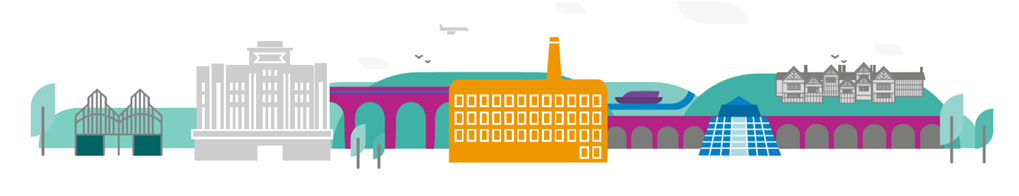 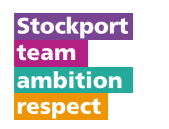 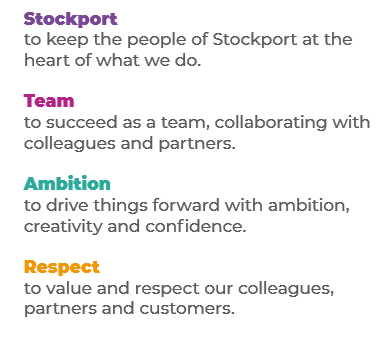 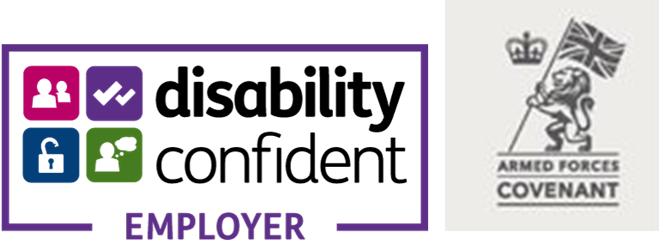 Main Purpose of the JobTo provide a range of services which aim to promote and safeguard the emotional wellbeing of children and to support their families.Key ResponsibilitiesTo establish and maintain supportive relationships with families as part of monitoring arrangements.To visit families and undertake specific assessments with parents. To develop in partnership with families support programmes on the basis of their assessed needs either independently or as part of a team.To maintain records about families, after each visit, for use in planning meetings, case conferences as necessary.To attend and contribute to planning (and other case related) meetings, verbally and by written reports.To have a knowledge of child development in order to recognise and report any issues of concern including child protection.To deliver mental health based interventions with pupils in a school context.To plan and undertake direct work with parents and young people in order to find ways of enabling people to recognise, understand and deal with problems in their lives.To respond to family crisis as part of a team under the direction of a team leader.To advise and assist families to enable them to improve parenting skills and manage difficult behaviour.To assist and support families and individuals in accessing services to which they are entitled.To organise venues for direct work sessions and other required meetings.To set up, run and support groups (e.g. child groups, family groups).To encourage and support parents in the use of community facilities e.g. playgroups, parents groups and leisure facilities.To attend and participate in supervision sessions, team meetings and training programmes as appropriate in the post and the team.To undertake such other duties appropriate to the post as may be assigned by the Team LeaderTo work positively and inclusively with colleagues and customers so that the Council provides a workplace to deliver a service that does not discriminate against people on the grounds of their age, disability, gender reassignment, marriage, civil partnership, pregnancy, maternity, race, religion, belief, sex, or sexual orientation. To fulfil personal requirements, where appropriate, with regards to Council policies and procedures, standards of attendance, health, safety and welfare, customer care, emergency, evacuation, security and promotion of the Council’s priorities.Additional InformationThe responsibilities set out in this document, in the advert and any additional information are intended to provide a flavour of the work you will carry out. It is not possible to include everything you will be asked to undertake, and we expect all colleagues to work flexibly according to business needs and to enhance your own development. Your skills, abilities and training needs will be taken into account and discussed with you when any significant changes to your role are needed. In line with our flexible approach you may be required to work from home for a proportion of your time or from any of the Council's sites across the borough.The Council is an inclusive employer and holds the Disability Confident and Armed Forces Covenant accreditations. If you have a disability, we will support you by implementing reasonable adjustments to enable you to perform your role.About YouPlease use your application to tell us how well you meet the criteria listed below as these are the key skills, experience, technical expertise and qualifications needed to be successful in the role. We will then use all the information you provide in your application to help us decide whether you are shortlisted for interview. Any interview questions or additional assessments such as tests or presentations may also be broadly based on these criteria:A minimum of 2 years statutory or voluntary work with parents and child or personal experience of caring.An understanding of mental health difficulties and interventions to promote positive emotional wellbeing Positive commitment to further training and self-development. Relevant qualifications. Knowledge of child development and child protection legislation.Written and verbal communication skills.Experience of delivering targeted interventions with children or parentsAbility to be flexible and to work under own initiative even under pressure.Observation, organisational and assessment skillsExperience of services for children in the communityAptitude for talking to children.Full clean driving licence and willingness to obtain a car for use at work.To work to the Council’s values and behaviours by:Keeping the people of Stockport at the heart of what we doSucceeding as a team, collaborating with colleagues and partnersDriving things forward with ambition, creativity and confidence.Showing value and respect to our colleagues, partners and customers.Role: Service Area:Directorate:Salary Grade: